Publicado en Madrid el 03/02/2023 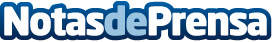 Envíos y devoluciones gratuitos y sin sorpresas en el precio final y en el producto que se recibe, lo más valorado por los consumidores que compran onlineSon datos que Mediapost, la compañía especializada en marketing relacional, ha presentado hoy en su Estudio Expectativas del Consumidor elaborado por We Are Testers y en colaboración con la Asociación de Marketing de España. Los españoles que realizan sus compras en los comercios minoristas valoran muy positivamente la relación calidad-precio de los productos de estos establecimientos, el trato cercano y personalizado, así como las ofertas disponibles en el momento de la compraDatos de contacto:Asunción610085559Nota de prensa publicada en: https://www.notasdeprensa.es/envios-y-devoluciones-gratuitos-y-sin Categorias: Marketing Sociedad Logística Consumo http://www.notasdeprensa.es